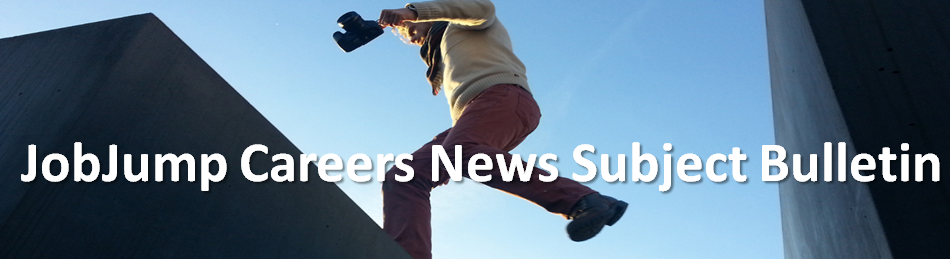 6 February 2020 IMPORTANT MESSAGE TO HEAD TEACHERS and ALL STAFF and to Parents,It may only take one piece of news to lead a student towards success in their life's career. If you know students enjoy your subject, this is a great way to assist them, so please encourage them to take part in those events mentioned below in your Subject Area.Find below a listing of special careers news that have also been emailed out to many of our students and their parents.__________________________________________________________________________________HSC SUBJECT KLA / FACULTIESCAPADance, Drama, Music, Visual ArtsAIM - Live Lounge: Connect and Learn with the Australian Institute of MusicVarious dates available1 Foveaux S, Surry HillsThis innovative and educational program is designed to provide your music students with an opportunity to connect and record music with our tertiary music lecturers, learn about tertiary study and careers in the creative arts, and experience a masterclass or concert with AIM’s tertiary students. It is all designed around a single day and comfortably takes place within normal school hours.https://www.eventbrite.com.au/e/live-lounge-connect-and-learn-with-the-australian-institute-of-music-tickets-79491869321?aff=ebdssbdestsearchARTEXPRESS - HSC Showcases and ExhibitionsArt Gallery of NSW from 6 February to 26 AprilNSW Art GalleryARTEXPRESS is an annual exhibition of exemplary artworks created by students for the HSC in Visual Arts. The works represent a broad range of subject matter, approaches, styles and media including painting, photomedia, drawing, printmaking, sculpture, graphic design, documented forms, textiles and fibre, ceramics, time-based forms and collections of works.https://artexpress.artsunit.nsw.edu.au/Encore – Music - HSC Showcases and Exhibitions16 and 17 MarchENCORE is a program of outstanding performances and compositions by students from the HSC Music examinations.Click here.Callback  Dance - HSC Showcases and ExhibitionsSeymour Centre - 13 February – 14 FebruaryCallback is the showcase of exemplary performances and compositions by HSC students of Dance. Performances of Callback have provided valuable demonstrations of HSC standards to Dance students and teachers since 1993. This is a great opportunity for students who are currently studying HSC Dance as well as for students who are contemplating undertaking this as a course of study. At the conclusion of each matinee performance there is a Q&A with the performers and HSC markers. Click here.On Stage - HSC Showcases and ExhibitionsSeymour Centre 8 February – 14 FebruaryOnSTAGE is a presentation and exhibition of group and individual performances and projects by HSC Drama. OnSTAGE ExhibitionThe OnSTAGE exhibition features exemplary individual projects by HSC Drama students. Projects include costume and set design, promotion and program, and theatre review.Click here.Sydney Dance Company School Matinees for Secondary StudentsSydney Roslyn Packer Theatre Thursday 26 MarchSydney Roslyn Packer Theatre Friday 21 AugustSydney Sydney Coliseum Theatre Friday 28 AugustMelbourne Arts Centre Melbourne Friday 15 MaySee and meet dancers, choreographers and other dance professionals.Sydney Dance Company’s national Schools Program supports dance education for grades 3-12 through curriculum relevant programs for primary and secondary students and career focused study for pre-professional dancers and university graduates. The Program connects schools, teachers and students to leading professionals in the dance industry, providing invaluable insight, opportunities and role models. Sydney Dance Company inspires, excites and creates connections through contemporary dance of world-stage. Download our 2020 Schools Program Brochure and donate to the Program below. https://www.sydneydancecompany.com/school-matinees/#secondaryNIDA Student Courses From 8 February onwards215 Anzac Pde, Kensington Practical, skill-based learning led by industry experts across a range of performing arts disciplines. NIDA courses for grade 7-10 students are designed to support and inspire young people at any stage of their creative development.Each term we focus on a specific area of performance practice to ensure students have a varied experience and learn a range of essential creative skills. Students are able to join us at the start of any term during the year.NIDA Open Drama courses are designed across a four term structure within the following learning framework: Term one Improvisation and Performance Craft 
Term two Voice and Movement
Term three Devising and Contemporary Performance
Term four Script Work and Staginghttps://www.open.nida.edu.au/course/OTDK910Budding Film Careers - Tropfest 2020 9 February.Parramatta ParkTropfest is a completely free event and people are encouraged to come along to the venue and enjoy a night out amongst the stars. Attendees are welcome to bring a picnic to Parramatta Park and grab a spot. Alternatively, you can reserve a seat in the “Pick Your Patch” which is a ticketed section of the festival. You are permitted to bring alcohol to the event but note that large quantities of alcohol will not be permitted.The festival generally opens at 12pm where there will be plenty of food, drink and entertainment, with the short film screenings kicking off at around 4pmhttps://www.evensi.com/tropfest-australia-tropfest-australia/325998133JMC Mocktails - Short Film Competition Submissions for JMC Academy’s annual high school shorts “Mocktail Awards” will be open in the next few weeks. High school students are invited to submit their best shorts in fiction, doco, animation, commercial or music clip to be reviewed by industry professionals. Shortlisted films will be shown and the winner will be announced at the prestigious Martini Film Awards. https://www.jmcacademy.edu.auDesign for Events and Festivals - Short Course 12 February 2020 and 29 April for 9 weeks, 6pm to 9pmTAFE NSW - Design Centre Enmore, 110 Edgeware Road, EnmoreAre you creative and looking to delve into the world of Entertainment & Production Design?  This hands-on short course is for learners who want to up-skill to improve employability. Learners will explore all aspects of staging an event or festival from concept and design through to basic logistics and budget.https://www.eventbrite.com/e/statement-of-attainment-in-design-for-events-and-festivals-tickets-86445656285?aff=ebdssbdestsearchVideo Game and Animation Work Experience at AIE The AIE Work Experience Program is a great way for secondary school students in years 10 to 12 to learn about the interactive entertainment and digital industries.  The Work Experience Program runs from 9am to 3pm over the course of a week and encompasses a range of activities including 3D animation, programming, QA testing and much more. Due to the popularity of the Work Experience Program, we ask that interested students fill out the form below and tell us why they would like to do work experience at AIE. If you have any questions please do not hesitate to contact us.https://aie.edu.au/student-information/work-experience-sydney/AIE Information Evening –Games Design and Animation19 March. 6.00pm to 8.00pmLevel 2, Wentworth Park Grandstand, Wattle Street, UltimoDiscover the courses designed to get you started in game development, 3D animation and visual effects at the AIE Information Evening on Thu 19th March, 2020. Sydney, Melbourne, Canberra and Adelaide campuses will be opening their doors to visitors to find out about upcoming full-time and part-time courses.The evening will include presentations on different areas of industry to get into as well as information about AIE full-time and part-time courses and entry requirements. Student work will be on display and our teachers will speak with you one on one about our courses and how to get you into a creative career.P: +61 2 8514 8800 E: sydney@aie.edu.auhttps://aie.edu.au/aie_event/information-evening/AIE Introductory Courses in Games 3D animation & programming Courses available for high school students who are interested in learning 3D Animation, Game Design or Game Programming. With convenient study options either in the evenings, school holidays or online. More info: https://aie.edu.au/intro 02 8514 8800 AIE also offers Work Experience for year 10 students, spots going fast.https://aie.edu.au/course_category/introductory-courses/initiAIT Scholarships -Academy of Information TechnologyApplication Deadlines  March 2020 - Monday, 17 February   July 2020 - Monday, 15 June   November 2020 - Monday, 12 October 2020The initiAIT scholarship is for new undergraduate students commencing an AIT Bachelor Degree in the 2020 academic calendar. This scholarship is only available to domestic students. Recipients of this scholarship will be awarded an 50% discount off their tuition fees in the first and last term of their Bachelor degree.Download initiAIT scholarship information & hard copy of application form here:https://www.ait.edu.au/scholarshipENGLISHYoung Writers Showcase - HSC Showcases and ExhibitionsYoung Writers Showcase is an anthology of some of the extraordinary Major Works in print, sound and visual media submitted for the HSC English Extension 2 course.View the selection of authors and their writings lower down on this link:Check here for more info.Budding Film Careers - Tropfest 2020 9 February.Parramatta ParkTropfest is a completely free event and people are encouraged to come along to the venue and enjoy a night out amongst the stars. Attendees are welcome to bring a picnic to Parramatta Park and grab a spot. Alternatively, you can reserve a seat in the “Pick Your Patch” which is a ticketed section of the festival. You are permitted to bring alcohol to the event but note that large quantities of alcohol will not be permitted.The festival generally opens at 12pm where there will be plenty of food, drink and entertainment, with the short film screenings kicking off at around 4pmhttps://www.evensi.com/tropfest-australia-tropfest-australia/325998133CSU - Faculty of Arts and Education Course Information SessionsSaturday 15 February, 9.30amUniting Venues, Bulayu House, 16 Masons Drive, North ParramattaCome along to this free event to learn more about your course and prepare for the upcoming study session at Charles Sturt University. We will give you insights to make the most of your studies, whether with advice about your course or studying online.https://www.eventbrite.com/e/faculty-of-arts-and-education-north-parramatta-information-session-tickets-92602164567?aff=ebdssbdestsearchLANGUAGESLanguages at Sydney: Go Global 2020Friday 22 May 2020
Year 10-12 studentsUniversity of Sydney's School of Languages and CulturesWhether you want to continue with a language or learn one from scratch, this event will give you a taste of the programs and languages that the University of Sydney has to offer. Events on the day will include an introduction to learning at the School of Languages and Cultures and the School of Philosophical and Historical Inquiry, discussions with university language students, and two language-specific immersion sessions.https://sydney.edu.au/arts/news-and-events/events/events-for-prospective-students.htmlP.D.H.P.E.Community and Family Studies, P.D.H.P.E.Scholarships for Enrolled Nurses Let your students know about this opportunity. If you know of students from 2019 that are looking to undertake an enrolled Nursing course, let them know about it urgently as applications close on February 19th. This is the eligibility criteria Applicants must: be an Australian citizen or permanent resident; live in NSW; meet English language skill standards; provide evidence of HSC completion, Certificate III qualification or equivalent. https://www.health.nsw.gov.au/nursing/scholarship/Pages/enrolled-nurse-scholarships.aspxMATHS and SCIENCESenior Science, Biology, Chemistry, Earth and Environmental Science, PhysicsNYSF Year 12 Program - Inspiring Australia's Young ScientistsIn 2020, there will be three separate sessions running for the NYSF Year 12 Program with the following locations and dates. Each session has places for up to 200 students.Session A:  Wednesday 1 to Saturday 11 January – Canberra, The Australian National UniversitySession B: Wednesday 8 to Saturday 18 January – Brisbane, The University of QueenslandSession C:  Wednesday 15 to Saturday 25 January – Canberra, The Australian National UniversityApplication dates: Applications are open from 1 March to 31 May each year. Find out more about how to apply.The NYSF Year 12 Program is a 12-day residential program designed to give students a broader understanding of the diverse study and career options available in science, technology, engineering and mathematics (STEM) and to encourage continued studies in these fields.  At the NYSF Year 12 Program run in January each year, participants will:visit science and technology related laboratories and facilitiesgo on site tours and listen to lecturesParticipants also take part in sessions on entrepreneurship, critical thinking, how to work together effectively, and more. The focus is not solely on academic achievements, but on developing well-rounded individuals who have the skills and confidence to determine their futures.https://www.nysf.edu.au/programs/year-12-program/Pathways to ArchitectureThursday, 13 February, 5:30pmNorthrop Consulting Engineers, 345 George Street, #level 11, SydneyLooking to become an architect in NSW? Dr Kirsten Orr presents everything you need to know about the various pathways & what is best for you.https://www.eventbrite.com/e/pathways-to-registration-as-an-architect-in-australia-tickets-92171438253?aff=ebdssbdestsearchNight Sky Discovery Sessions 2020 - Macquarie Astronomical ObservatorySelect a date from the link option below.Astronomical Observatory @ North 3 Car Park, Gymnasium Rd, Macquarie ParkThe Association for Astronomy (in the Department of Physics and Astronomy at MQ) invites you to observe the cosmos with your own eyes at the Macquarie University Astronomical Observatory. View planets, moons, binary stars, star clusters and nebulae through our professionally maintained in-dome and portable telescopes. You will be guided by our experienced, passionate and knowledgeable astronomy staff... bring all your astronomy and astrophotography questions with you! To learn more about the Department, the Association or the Observatory jump to physics.mq.edu.au or goto.mq/observatoryhttps://www.eventbrite.com.au/e/night-sky-discovery-sessions-2020-macquarie-astronomical-observatory-tickets-86764461841?aff=ebdssbdestsearch2020 Frontiers of Science ForumFriday 6 MarchBoston University Sydney campus, 15-25 Regent Street Chippendale Exploring major discoveries and theories in physics, mathematics, biology and chemistry at this year’s combined AIP, TGNSW, RSNSW and RACI meeting invitation to the Frontiers of Science Forum.Register here:https://tas.currinda.com/register/event/2071
Discover Engineering Days 2020 First 2 x D.E. Days are now open! Fun day for Years 7-10 discovering the practical application of Science, Tech and Maths! Testing their problem solving skills! 1) Holy Cross at Ryde - 4 Mar. 2) Chatswood High - 1 May. Check the website for more info below. Scroll down to Programs. - OH&S & Group forms available stemnsw@engineersaustralia.org.https://www.engineersaustralia.org.au/About-Us/Divisions/SydneyAC Aligned Physics Resources from ANU Are you studying Year 11/12 Physics? meriSTEM is a new initiative of The Australian National University to provide flipped classroom resources for Year 11/12 STEM subjects. The Physics course, aligned to the Australian Curriculum, is a perfect revision tool for students. Email Tim Friel (contact.meristem@anu.edu.au) or phone (02 6125 7011) for free access for students and teachers.Scholarships for Enrolled Nurses Let your students know about this opportunity. If you know of students from 2019 that are looking to undertake an enrolled Nursing course, let them know about it urgently as applications close on February 19th. This is the eligibility criteria Applicants must: be an Australian citizen or permanent resident; live in NSW; meet English language skill standards; provide evidence of HSC completion, Certificate III qualification or equivalent. https://www.health.nsw.gov.au/nursing/scholarship/Pages/enrolled-nurse-scholarships.aspxUTS Science Work Experience 2020 Now OpenAutumn: 18-24 May 2020
Spring: 12-18 OctoberImagine doing real hands on work in forensics, environmental, biological, medical activities at UTS in:joining tertiary students in their experimental work performing experimental work under the supervision of technical staff working with scientific equipmentSpeak to your Careers Adviser as soon as possible to check this out.https://www.uts.edu.au/about/faculty-science/partners-and-community/outreach-and-community/work-experience-years-10-and-11Taronga Zoo Work Experience SydneyApplications for 2020 are now open and will close Friday 28 February 2020Taronga Zoo Sydney offers school work experience opportunities for students in years 10 – 12 who are interested in pursuing a career in zoo keeping, animal care, tourism or zoo horticulture.  Speak to your school careers adviser who will liaise with Taronga on your behalf. https://taronga.org.au/get-involved/school-work-experience/sydneyTaronga Zoo Meet the KeeperFriday 27 March 2020Friday 23 October 2020Thursday 5 November 2020The Meet a Keeper program is a day-long experience for school students who are fascinated by the work of our team does and want to get a better idea of what it’s like to work at our Zoos or in captive animal care in general. The program begins with a guest speaker presentation by a talented panel of Taronga Zoo Keepers, Educators, Human Resources, Taronga Training Institute staff and YATZ members in which students can learn about all aspects of caring for animals including the qualifications required, core responsibilities of a keeper, future career opportunities and more. Following the presentation, students will explore the Zoo and make their own way to a mystery behind-the-scenes animal tour, giving them a real-life look at the way our teams work.https://taronga.org.au/education/full-day-programs/meet-a-keeperStudy Medicine  - Deadline updates for 59 Aust. university degrees leading to medicine. The new medicine year starts off with a bang – the excitement of medicine entry offers, university orientation and commencement. See the latest listing of deadlines detailing this information for all medical programs in Australia by going to the link below. You can find Study Medicine on Twitter, Facebook or email: admin@studymedicine.com.au https://www.studymedicine.com.au/Medicine – Your Free GuideThroughout the medical training pathway, medical students and doctors in training will be exposed to many different areas of medicine and then choose a speciality area that is of interest to them. Over 75% of medical students change their first career preference during medical school.https://www.myhealthcareer.com.au/medical-career/UCAT Test Dates, Fees and ProcessesCandidates taking the UCAT in 2019 for entry to universities in Australia and NZ in 2021 should note these key dates:All details in full are found here:https://www.ucat.edu.au/ucat-anz/dates-and-fees/Study Medicine and Health at the University of Sydney, admissions pathway and more for 2020 At the University of Sydney, students can choose from the largest range of health degrees of any Australian university. We’re world leaders in medicine and health, and our students graduate in demand. We offer admissions pathways, including for double degree medicine and dentistry, and publish guaranteed ATARs for some of our courses. Read our updates for career advisers: https://bit.ly/2Mg8twFFree UCAT Workshops (Feb & March): Balancing UCAT study with schoolworkIn February and March, we will be running a number of free UCAT workshops on the weekends to give students a better understanding of the UCAT, explain important insights from the 2019 exam, and provide timelines for test preparation during Term 1 & 2. To sign up for a free workshop, visit link below. Limited seats are available - sign up early to avoid missing out.https://www.icanmed.com.au/workshop-dates/
Canberra UCAT Workshop MedEntry will be running a two day UCAT workshop at the Canberra Grammar School on 30-31 January 2020. www.MedEntry.edu.au
Study Medicine Free Resource – Medicine Application Deadlines Feb 2020 Find the latest deadline information “The beginning of the 2020 year marks the end of the medicine application cycle” in Study Medicine. A fully detailed list of February university deadlines for all Australian medicine degrees and degrees leading to medicine for entry in 2020 and 2021 can be downloaded by subscribing to Study Medicine.https://www.studymedicine.com.au/deadline-infoCertificate III in Pathology Collection.Various dates availableLTT Sydney, Level 2, 23 Wentworth Street, ParramattaYour eligibility for government support will determine the course fee payable. Course fees for students eligible for government support are payable upfront. For students ineligible for government support, please be prepared to pay a $200 non-refundable enrolment deposit to secure your place; this amount will be deducted from your total fee (payment plans are available to spread the remainder of payments over the duration of the course). https://www.eventbrite.com.au/e/sydney-course-info-session-tickets-85754292397?aff=ebdssbdestsearchH.S.I.E.Aboriginal Studies, Ancient History, Business Studies, Economics, Geography, Legal Studies, Modern History , Society and Culture, Studies of ReligionNew 2020 MIT Business and IT Student Guide At MIT Sydney we specialise in Business and Computer Networking degrees. Students can also now major in Digital Marketing or Cyber Security. Download the latest MIT Sydney Student Guide for 2019 to find out more. Request an advance copy here: https://www.mit.edu.au/study-with-us/download-prospectusCSU - Faculty of Arts and Education Course Information SessionsSaturday 15 February, 9.30amUniting Venues, Bulayu House, 16 Masons Drive, North ParramattaCome along to this free event to learn more about your course and prepare for the upcoming study session at Charles Sturt University. We will give you insights to make the most of your studies, whether with advice about your course or studying online.https://www.eventbrite.com/e/faculty-of-arts-and-education-north-parramatta-information-session-tickets-92602164567?aff=ebdssbdestsearchT.A.S.Agriculture, Design and Technology, Engineering Studies, Food Technology, Industrial Technology, Information Processes Technology and Technology, Software Design and Development, Textiles and DesignInTechInTech is an exhibition of outstanding Major Projects from HSC Industrial Technology students.The exhibition covers all Industrial Technology focus areas – Timber Products and Furniture, Automotive, Electronics, Graphics, Metal and Engineering, and Multimedia. The exhibition includes students’ folios that document the design, management, communication and production of their projects.Calendar available here soon.Shape - HSC Showcases and Exhibitions22 February to 5 May Powerhouse Museum, Museum of Applied Arts and Sciences The Shape exhibition features a selection of exemplary Major Projects from HSC Design and Technology, Industrial Technology and Textiles and Design students from the 2018 Higher School Certificate examinations.http://educationstandards.nsw.edu.au/wps/portal/nesa/about/events/hsc-showcases-and-eventsTexstyle - HSC Showcases and Exhibitions3 to 6 MarchThe Muse, Ultimo TAFE, Sydney.The exhibition of a selection of exemplary major textile projects. Year 11 Textiles and Design students are encouraged to attend the seminars associated with Texstyle. Click here.New 2020 MIT Business and IT Student Guide At MIT Sydney we specialise in Business and Computer Networking degrees. Students can also now major in Digital Marketing or Cyber Security. Download the latest MIT Sydney Student Guide for 2019 to find out more. Request an advance copy here: https://www.mit.edu.au/study-with-us/download-prospectusBiG Day In Wagga 11 March 2020 BiG Day In IT Careers Conference for students Yrs 9-12 on Wednesday 11 March 2020 @ CSU Wagga Campus – Speakers incl. Adobe, AFTRS, WiseTech Global, Defence Force Recruiting, Department of Human Services & more to come, talking about careers & the future of technology. Loads of cool exhibitors including Adobe, Defence Force Recruiting, ACS, CSU, Riverina TAFE & loads more. No charge to attend https://www.thebigdayin.com.au/.BiG Day In @ UTS 18 March 2020 BiG Day In IT Careers Conference for students Yrs 9-12 @ UTS on Wednesay 18 March 2020 – Speakers incl. Microsoft, Animal Logic, Technology One, WiseTech Global, Adobe, Defence Force Recruiting & more talking about their careers & the future of technology. Loads of cool exhibitors including Microsoft, UTS, WiseTech Global, ACS, Adobe & loads more. Tickets $10 for students https://www.thebigdayin.com.au/.BiG Day In @ UTS 19 March 2020 BiG Day In IT Careers Conference for students Yrs 9-12 @ UTS on Thursday 19 March 2020 – Speakers incl. Microsoft, Animal Logic, Technology One, WiseTech Global,, Adobe, Defence Force Recruiting & more talking about their careers & the future of technology. Loads of cool exhibitors including Westpac, Microsoft, UTS, WiseTech Global, ACS, Adobe & loads more. Tickets $10 for students https://www.thebigdayin.com.au/.BiG Day In @ ANU 27 March 2020 BiG Day In IT Careers Conference for students Yrs 9-12 @ Australian National University (ANU) on 27 March 2020 – Speakers include Tim Kitchen from Adobe, Defence Force Recruiting, Wisetech Global & more talking about their careers & the future of technology. Loads of cool exhibitors including Adobe, Wisetech Global, Aust Govt ICT, ACS & loads more. Tickets $5 for students. http://www.thebigdayin.com.auBiG Day In Newcastle 7 April 2020 BiG Day In IT Careers Conference for students Yrs 9-12 @ University of Newcastle on 7 April 2020 – Speakers incl. Defence Force Recruiting, nib, WiseTech Global, & more talking about their careers & the future of technology. Loads of cool exhibitors including ACS, nib, Wisetech Global, Defence Force Recruiting & loads more. Tickets $10 for students.http://www.thebigdayin.com.auMillinery Course – Hats OffThis is a 9 week course starting 12 February, 6pm to 9pmTAFE NSW - Design Centre Enmore, 110 Edgeware Road, EnmoreLearners will identity, develop and construct a range of costume accessories for productions in the screen, media, entertainment and events industries.https://www.eventbrite.com/e/statement-of-attainment-in-millinery-for-the-races-tickets-86629317621?aff=ebdssbdestsearchVET COURSESEnrol now with TAFE NSW Enrolments Close Soon TAFE NSW is taking enrolments now! Put yourself in the drivers’ seat this year and upskill to create more career opportunities. Or perhaps you would like to further their education in an adult learning environment. With over 1,200 courses from degrees to diplomas and short courses, TAFE NSW has you covered: https://www.tafensw.edu.au/courses
TAFE NSW Credit Transfer Pathways to UniversityIf you want to go to University via a TAFE qualification, check out your great options here and get credit for what you studied at TAFE.This credit transfer website is a guide to credits available for completed TAFE NSW qualifications to articulate into a University or Higher Education Provider degree. It is designed to help you tailor your study journey. How much credit you are eligible for varies depending on course, institution chosen and the grades achieved. As credit arrangements are updated regularly, you should always confirm your eligibility with the offering institution. You can e-mail TAFE NSW if you need more information.
https://credittransfer.tafensw.edu.au/VET Entertainment IndustryBudding Film Careers - Tropfest 2020 9 February.Parramatta ParkTropfest is a completely free event and people are encouraged to come along to the venue and enjoy a night out amongst the stars. Attendees are welcome to bring a picnic to Parramatta Park and grab a spot. Alternatively, you can reserve a seat in the “Pick Your Patch” which is a ticketed section of the festival. You are permitted to bring alcohol to the event but note that large quantities of alcohol will not be permitted.The festival generally opens at 12pm where there will be plenty of food, drink and entertainment, with the short film screenings kicking off at around 4pmhttps://www.evensi.com/tropfest-australia-tropfest-australia/325998133JMC Mocktails - Short Film Competition Submissions for JMC Academy’s annual high school shorts “Mocktail Awards” will be open in the next few weeks. High school students are invited to submit their best shorts in fiction, doco, animation, commercial or music clip to be reviewed by industry professionals. Shortlisted films will be shown and the winner will be announced at the prestigious Martini Film Awards. https://www.jmcacademy.edu.auVET Financial ServicesNew 2020 MIT Business and IT Student Guide At MIT Sydney we specialise in Business and Computer Networking degrees. Students can also now major in Digital Marketing or Cyber Security. Download the latest MIT Sydney Student Guide for 2019 to find out more. Request an advance copy here: https://www.mit.edu.au/study-with-us/download-prospectusVET Information and Digital TechnologyVideo Game and Animation Work Experience at AIE The AIE Work Experience Program is a great way for secondary school students in years 10 to 12 to learn about the interactive entertainment and digital industries.  The Work Experience Program runs from 9am to 3pm over the course of a week and encompasses a range of activities including 3D animation, programming, QA testing and much more. Due to the popularity of the Work Experience Program, we ask that interested students fill out the form below and tell us why they would like to do work experience at AIE. If you have any questions please do not hesitate to contact us.https://aie.edu.au/student-information/work-experience-sydney/AIE Information Evening –Games Design and Animation19 March. 6.00pm to 8.00pmLevel 2, Wentworth Park Grandstand, Wattle Street, UltimoDiscover the courses designed to get you started in game development, 3D animation and visual effects at the AIE Information Evening on Thu 19th March, 2020. Sydney, Melbourne, Canberra and Adelaide campuses will be opening their doors to visitors to find out about upcoming full-time and part-time courses.The evening will include presentations on different areas of industry to get into as well as information about AIE full-time and part-time courses and entry requirements. Student work will be on display and our teachers will speak with you one on one about our courses and how to get you into a creative career.P: +61 2 8514 8800 E: sydney@aie.edu.auhttps://aie.edu.au/aie_event/information-evening/AIE Introductory Courses in Games 3D animation & programming Courses available for high school students who are interested in learning 3D Animation, Game Design or Game Programming. With convenient study options either in the evenings, school holidays or online. More info: https://aie.edu.au/intro 02 8514 8800 AIE also offers Work Experience for year 10 students, spots going fast.https://aie.edu.au/course_category/introductory-courses/initiAIT Scholarships -Academy of Information TechnologyApplication Deadlines  March 2020 - Monday, 17 February   July 2020 - Monday, 15 June   November 2020 - Monday, 12 October 2020The initiAIT scholarship is for new undergraduate students commencing an AIT Bachelor Degree in the 2020 academic calendar. This scholarship is only available to domestic students. Recipients of this scholarship will be awarded an 50% discount off their tuition fees in the first and last term of their Bachelor degree.Download initiAIT scholarship information & hard copy of application form here:https://www.ait.edu.au/scholarshipNew 2020 MIT Business and IT Student Guide At MIT Sydney we specialise in Business and Computer Networking degrees. Students can also now major in Digital Marketing or Cyber Security. Download the latest MIT Sydney Student Guide for 2019 to find out more. Request an advance copy here: https://www.mit.edu.au/study-with-us/download-prospectusBiG Day In Wagga 11 March 2020 BiG Day In IT Careers Conference for students Yrs 9-12 on Wednesday 11 March 2020 @ CSU Wagga Campus – Speakers incl. Adobe, AFTRS, WiseTech Global, Defence Force Recruiting, Department of Human Services & more to come, talking about careers & the future of technology. Loads of cool exhibitors including Adobe, Defence Force Recruiting, ACS, CSU, Riverina TAFE & loads more. No charge to attend https://www.thebigdayin.com.au/.BiG Day In @ UTS 18 March 2020 BiG Day In IT Careers Conference for students Yrs 9-12 @ UTS on Wednesay 18 March 2020 – Speakers incl. Microsoft, Animal Logic, Technology One, WiseTech Global, Adobe, Defence Force Recruiting & more talking about their careers & the future of technology. Loads of cool exhibitors including Microsoft, UTS, WiseTech Global, ACS, Adobe & loads more. Tickets $10 for students https://www.thebigdayin.com.au/.BiG Day In @ UTS 19 March 2020 BiG Day In IT Careers Conference for students Yrs 9-12 @ UTS on Thursday 19 March 2020 – Speakers incl. Microsoft, Animal Logic, Technology One, WiseTech Global,, Adobe, Defence Force Recruiting & more talking about their careers & the future of technology. Loads of cool exhibitors including Westpac, Microsoft, UTS, WiseTech Global, ACS, Adobe & loads more. Tickets $10 for students https://www.thebigdayin.com.au/.BiG Day In @ ANU 27 March 2020 BiG Day In IT Careers Conference for students Yrs 9-12 @ Australian National University (ANU) on 27 March 2020 – Speakers include Tim Kitchen from Adobe, Defence Force Recruiting, Wisetech Global & more talking about their careers & the future of technology. Loads of cool exhibitors including Adobe, Wisetech Global, Aust Govt ICT, ACS & loads more. Tickets $5 for students. http://www.thebigdayin.com.auBiG Day In Newcastle 7 April 2020 BiG Day In IT Careers Conference for students Yrs 9-12 @ University of Newcastle on 7 April 2020 – Speakers incl. Defence Force Recruiting, nib, WiseTech Global, & more talking about their careers & the future of technology. Loads of cool exhibitors including ACS, nib, Wisetech Global, Defence Force Recruiting & loads more. Tickets $10 for students.http://www.thebigdayin.com.auVET Information TechnologyNew 2020 MIT Business and IT Student Guide At MIT Sydney we specialise in Business and Computer Networking degrees. Students can also now major in Digital Marketing or Cyber Security. Download the latest MIT Sydney Student Guide for 2019 to find out more. Request an advance copy here: https://www.mit.edu.au/study-with-us/download-prospectusBiG Day In Wagga 11 March 2020 BiG Day In IT Careers Conference for students Yrs 9-12 on Wednesday 11 March 2020 @ CSU Wagga Campus – Speakers incl. Adobe, AFTRS, WiseTech Global, Defence Force Recruiting, Department of Human Services & more to come, talking about careers & the future of technology. Loads of cool exhibitors including Adobe, Defence Force Recruiting, ACS, CSU, Riverina TAFE & loads more. No charge to attend https://www.thebigdayin.com.au/.BiG Day In @ UTS 18 March 2020 BiG Day In IT Careers Conference for students Yrs 9-12 @ UTS on Wednesay 18 March 2020 – Speakers incl. Microsoft, Animal Logic, Technology One, WiseTech Global, Adobe, Defence Force Recruiting & more talking about their careers & the future of technology. Loads of cool exhibitors including Microsoft, UTS, WiseTech Global, ACS, Adobe & loads more. Tickets $10 for students https://www.thebigdayin.com.au/.BiG Day In @ UTS 19 March 2020 BiG Day In IT Careers Conference for students Yrs 9-12 @ UTS on Thursday 19 March 2020 – Speakers incl. Microsoft, Animal Logic, Technology One, WiseTech Global,, Adobe, Defence Force Recruiting & more talking about their careers & the future of technology. Loads of cool exhibitors including Westpac, Microsoft, UTS, WiseTech Global, ACS, Adobe & loads more. Tickets $10 for students https://www.thebigdayin.com.au/.BiG Day In @ ANU 27 March 2020 BiG Day In IT Careers Conference for students Yrs 9-12 @ Australian National University (ANU) on 27 March 2020 – Speakers include Tim Kitchen from Adobe, Defence Force Recruiting, Wisetech Global & more talking about their careers & the future of technology. Loads of cool exhibitors including Adobe, Wisetech Global, Aust Govt ICT, ACS & loads more. Tickets $5 for students. http://www.thebigdayin.com.auBiG Day In Newcastle 7 April 2020 BiG Day In IT Careers Conference for students Yrs 9-12 @ University of Newcastle on 7 April 2020 – Speakers incl. Defence Force Recruiting, nib, WiseTech Global, & more talking about their careers & the future of technology. Loads of cool exhibitors including ACS, nib, Wisetech Global, Defence Force Recruiting & loads more. Tickets $10 for students.http://www.thebigdayin.com.auVET Tourism and EventsDesign for Events and Festivals - Short Course 12 February 2020 and 29 April for 9 weeks, 6pm to 9pmTAFE NSW - Design Centre Enmore, 110 Edgeware Road, EnmoreAre you creative and looking to delve into the world of Entertainment & Production Design?  This hands-on short course is for learners who want to up-skill to improve employability. Learners will explore all aspects of staging an event or festival from concept and design through to basic logistics and budget.https://www.eventbrite.com/e/statement-of-attainment-in-design-for-events-and-festivals-tickets-86445656285?aff=ebdssbdestsearchOTHER FIELDSDefence Jobs Near To You Information Sessions10 Feb – Nowra – Defence Info10 Feb – Newcastle – Women In Defence10 Feb – Coffs Harbour – Defence Info11 Feb – Canberra – Fitness for Women11 Feb – Tweed Heads – Army Reserve11 Feb – Kempsey – Defence Info11 Feb – Sydney – Army Officer12 Feb – Port Macquarie – Trade Info12 Feb – Wollongong – GAP Yearhttps://www.facebook.com/pg/DefenceJobsAustralia/events/ Yr10 and Yr 11 Secrets of the HSCTalent 100 Sydney CBD, Level 2, 225 Clarence Street, SydneyTalent 100 will be hosting the famous FREE 'Secrets of the HSC Seminar’ followed by a Q&A session.This seminar was created by Richard Chua; founder of Talent 100 to help educate students and families on the importance of approaching the HSC strategically so that students can work smarter rather than harder.Learn what schools don't tell you in this 1 hour presentation that demystifies scaling and the HSC. Learn what it takes to achieve your desired ATAR score as early as possible.https://www.eventbrite.com.au/e/year-10-11-secrets-of-the-hsc-seminar-sydney-cbd-tickets-90735238541?aff=ebdssbdestsearchJobJump Pty Ltd takes no responsibility for the completeness and accuracy of this information. The user shall verify the accuracy and completeness of the information, in addition to the suitability of any particular product or services for the user's needs and the needs of your students/clients. JobJump Pty Ltd  does not recommend or endorse any particular product, service, course or provider. Please note that information contained in this newsletter is provided by third parties and is not verified by JobJump Pty Ltd and may be used by the user at their own discretion.Concession Scheme opens
Access Arrangements open  3 February 2020BOOKING OPENS2 March 2020Concession application deadline
Access Arrangements deadline4 May 2020 at 5pmBOOKING DEADLINE11 May 2020 at 11:59pmLate booking deadline18 May 2020 at 11:59pm Cancellation deadline18 May 2020 at 11:59pm Testing begins1 July 2020Last testing date31 July 2020Results delivered to universitiesby early September 2020